Vista channelkids.comPara más material gratis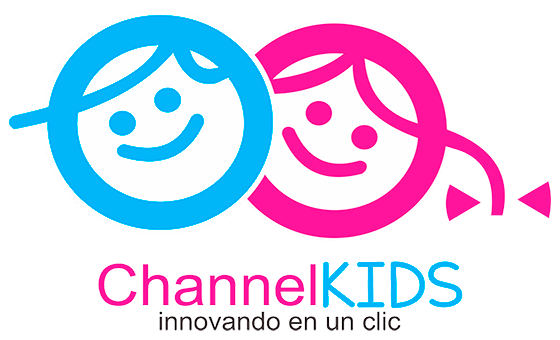 MATERIAMATERIAEspañolGRADO2º SEMANA12ACTIVIDADESACTIVIDADESACTIVIDADESACTIVIDADESACTIVIDADESACTIVIDADESACTIVIDADESClase 1Hacer un dictado de palabras que tengan algunas similitudes. Indicar que pongan atención para escribirlas correctamente.Ilustrar cada palabra para definir su significado.En parejas, resolver la actividad de la página 66 del libro de texto, eligiendo la frase que mejor complete la oración.Comentar los diferentes significados de las frases presentadas e identificar las diferencias en su escritura.Resolver el siguiente ejercicio consistente en identificar las palabras que suenan igual en los enunciados:Habría menos basura si reutilizáramos los objetos.El conserje abría la puerta de la escuela.Mi prima se va a casar el siguiente mes.Mi tío se fue a cazar venados. Mañana vienes a mi casa.Ella heredó todos los bienes de su padre.Socializar su trabajo y hacer comentarios sobre los diferentes significados de cada palabra.Hacer un dictado de palabras que tengan algunas similitudes. Indicar que pongan atención para escribirlas correctamente.Ilustrar cada palabra para definir su significado.En parejas, resolver la actividad de la página 66 del libro de texto, eligiendo la frase que mejor complete la oración.Comentar los diferentes significados de las frases presentadas e identificar las diferencias en su escritura.Resolver el siguiente ejercicio consistente en identificar las palabras que suenan igual en los enunciados:Habría menos basura si reutilizáramos los objetos.El conserje abría la puerta de la escuela.Mi prima se va a casar el siguiente mes.Mi tío se fue a cazar venados. Mañana vienes a mi casa.Ella heredó todos los bienes de su padre.Socializar su trabajo y hacer comentarios sobre los diferentes significados de cada palabra.Hacer un dictado de palabras que tengan algunas similitudes. Indicar que pongan atención para escribirlas correctamente.Ilustrar cada palabra para definir su significado.En parejas, resolver la actividad de la página 66 del libro de texto, eligiendo la frase que mejor complete la oración.Comentar los diferentes significados de las frases presentadas e identificar las diferencias en su escritura.Resolver el siguiente ejercicio consistente en identificar las palabras que suenan igual en los enunciados:Habría menos basura si reutilizáramos los objetos.El conserje abría la puerta de la escuela.Mi prima se va a casar el siguiente mes.Mi tío se fue a cazar venados. Mañana vienes a mi casa.Ella heredó todos los bienes de su padre.Socializar su trabajo y hacer comentarios sobre los diferentes significados de cada palabra.Hacer un dictado de palabras que tengan algunas similitudes. Indicar que pongan atención para escribirlas correctamente.Ilustrar cada palabra para definir su significado.En parejas, resolver la actividad de la página 66 del libro de texto, eligiendo la frase que mejor complete la oración.Comentar los diferentes significados de las frases presentadas e identificar las diferencias en su escritura.Resolver el siguiente ejercicio consistente en identificar las palabras que suenan igual en los enunciados:Habría menos basura si reutilizáramos los objetos.El conserje abría la puerta de la escuela.Mi prima se va a casar el siguiente mes.Mi tío se fue a cazar venados. Mañana vienes a mi casa.Ella heredó todos los bienes de su padre.Socializar su trabajo y hacer comentarios sobre los diferentes significados de cada palabra.Hacer un dictado de palabras que tengan algunas similitudes. Indicar que pongan atención para escribirlas correctamente.Ilustrar cada palabra para definir su significado.En parejas, resolver la actividad de la página 66 del libro de texto, eligiendo la frase que mejor complete la oración.Comentar los diferentes significados de las frases presentadas e identificar las diferencias en su escritura.Resolver el siguiente ejercicio consistente en identificar las palabras que suenan igual en los enunciados:Habría menos basura si reutilizáramos los objetos.El conserje abría la puerta de la escuela.Mi prima se va a casar el siguiente mes.Mi tío se fue a cazar venados. Mañana vienes a mi casa.Ella heredó todos los bienes de su padre.Socializar su trabajo y hacer comentarios sobre los diferentes significados de cada palabra.Hacer un dictado de palabras que tengan algunas similitudes. Indicar que pongan atención para escribirlas correctamente.Ilustrar cada palabra para definir su significado.En parejas, resolver la actividad de la página 66 del libro de texto, eligiendo la frase que mejor complete la oración.Comentar los diferentes significados de las frases presentadas e identificar las diferencias en su escritura.Resolver el siguiente ejercicio consistente en identificar las palabras que suenan igual en los enunciados:Habría menos basura si reutilizáramos los objetos.El conserje abría la puerta de la escuela.Mi prima se va a casar el siguiente mes.Mi tío se fue a cazar venados. Mañana vienes a mi casa.Ella heredó todos los bienes de su padre.Socializar su trabajo y hacer comentarios sobre los diferentes significados de cada palabra.Clase 2Organizados en equipos, revisar los títulos de la biblioteca que habían anotado como sus preferidos. De ellos, seleccionar uno para escribir una recomendación.Explicar por escrito las razones por las que lo recomendarían a un niño de primero. Pueden seguir el formato de la página 67 del libro de texto o utilizar sus propios criterios.Socializar la actividad con el maestro y los compañeros para escuchar sugerencias y hacer modificaciones en la redacción.Organizados en equipos, revisar los títulos de la biblioteca que habían anotado como sus preferidos. De ellos, seleccionar uno para escribir una recomendación.Explicar por escrito las razones por las que lo recomendarían a un niño de primero. Pueden seguir el formato de la página 67 del libro de texto o utilizar sus propios criterios.Socializar la actividad con el maestro y los compañeros para escuchar sugerencias y hacer modificaciones en la redacción.Organizados en equipos, revisar los títulos de la biblioteca que habían anotado como sus preferidos. De ellos, seleccionar uno para escribir una recomendación.Explicar por escrito las razones por las que lo recomendarían a un niño de primero. Pueden seguir el formato de la página 67 del libro de texto o utilizar sus propios criterios.Socializar la actividad con el maestro y los compañeros para escuchar sugerencias y hacer modificaciones en la redacción.Organizados en equipos, revisar los títulos de la biblioteca que habían anotado como sus preferidos. De ellos, seleccionar uno para escribir una recomendación.Explicar por escrito las razones por las que lo recomendarían a un niño de primero. Pueden seguir el formato de la página 67 del libro de texto o utilizar sus propios criterios.Socializar la actividad con el maestro y los compañeros para escuchar sugerencias y hacer modificaciones en la redacción.Organizados en equipos, revisar los títulos de la biblioteca que habían anotado como sus preferidos. De ellos, seleccionar uno para escribir una recomendación.Explicar por escrito las razones por las que lo recomendarían a un niño de primero. Pueden seguir el formato de la página 67 del libro de texto o utilizar sus propios criterios.Socializar la actividad con el maestro y los compañeros para escuchar sugerencias y hacer modificaciones en la redacción.Organizados en equipos, revisar los títulos de la biblioteca que habían anotado como sus preferidos. De ellos, seleccionar uno para escribir una recomendación.Explicar por escrito las razones por las que lo recomendarían a un niño de primero. Pueden seguir el formato de la página 67 del libro de texto o utilizar sus propios criterios.Socializar la actividad con el maestro y los compañeros para escuchar sugerencias y hacer modificaciones en la redacción.Clase 3Presentar a los niños ejemplos de recomendaciones de libros. Identificar qué información presentan y cómo es el lenguaje que utilizan. Puntualizar que deben incluir frases que motiven a la otra persona a leerlo. Por ejemplo:“Les recomendamos con entusiasmo este libro porque…”“Les aseguro que será de su agrado…”“Es muy emocionante porque…”En el libro que recomendarán, identificar las partes más emocionantes y tomar nota de ellas, para que no se olviden de incluirlas cuando redacten la recomendación.En su cuaderno, escribir frases que puedan motivar a los niños a leer el libro.Socializar las frases escritas y escribir también algunas de las que escucharon con sus compañeros.Presentar a los niños ejemplos de recomendaciones de libros. Identificar qué información presentan y cómo es el lenguaje que utilizan. Puntualizar que deben incluir frases que motiven a la otra persona a leerlo. Por ejemplo:“Les recomendamos con entusiasmo este libro porque…”“Les aseguro que será de su agrado…”“Es muy emocionante porque…”En el libro que recomendarán, identificar las partes más emocionantes y tomar nota de ellas, para que no se olviden de incluirlas cuando redacten la recomendación.En su cuaderno, escribir frases que puedan motivar a los niños a leer el libro.Socializar las frases escritas y escribir también algunas de las que escucharon con sus compañeros.Presentar a los niños ejemplos de recomendaciones de libros. Identificar qué información presentan y cómo es el lenguaje que utilizan. Puntualizar que deben incluir frases que motiven a la otra persona a leerlo. Por ejemplo:“Les recomendamos con entusiasmo este libro porque…”“Les aseguro que será de su agrado…”“Es muy emocionante porque…”En el libro que recomendarán, identificar las partes más emocionantes y tomar nota de ellas, para que no se olviden de incluirlas cuando redacten la recomendación.En su cuaderno, escribir frases que puedan motivar a los niños a leer el libro.Socializar las frases escritas y escribir también algunas de las que escucharon con sus compañeros.Presentar a los niños ejemplos de recomendaciones de libros. Identificar qué información presentan y cómo es el lenguaje que utilizan. Puntualizar que deben incluir frases que motiven a la otra persona a leerlo. Por ejemplo:“Les recomendamos con entusiasmo este libro porque…”“Les aseguro que será de su agrado…”“Es muy emocionante porque…”En el libro que recomendarán, identificar las partes más emocionantes y tomar nota de ellas, para que no se olviden de incluirlas cuando redacten la recomendación.En su cuaderno, escribir frases que puedan motivar a los niños a leer el libro.Socializar las frases escritas y escribir también algunas de las que escucharon con sus compañeros.Presentar a los niños ejemplos de recomendaciones de libros. Identificar qué información presentan y cómo es el lenguaje que utilizan. Puntualizar que deben incluir frases que motiven a la otra persona a leerlo. Por ejemplo:“Les recomendamos con entusiasmo este libro porque…”“Les aseguro que será de su agrado…”“Es muy emocionante porque…”En el libro que recomendarán, identificar las partes más emocionantes y tomar nota de ellas, para que no se olviden de incluirlas cuando redacten la recomendación.En su cuaderno, escribir frases que puedan motivar a los niños a leer el libro.Socializar las frases escritas y escribir también algunas de las que escucharon con sus compañeros.Presentar a los niños ejemplos de recomendaciones de libros. Identificar qué información presentan y cómo es el lenguaje que utilizan. Puntualizar que deben incluir frases que motiven a la otra persona a leerlo. Por ejemplo:“Les recomendamos con entusiasmo este libro porque…”“Les aseguro que será de su agrado…”“Es muy emocionante porque…”En el libro que recomendarán, identificar las partes más emocionantes y tomar nota de ellas, para que no se olviden de incluirlas cuando redacten la recomendación.En su cuaderno, escribir frases que puedan motivar a los niños a leer el libro.Socializar las frases escritas y escribir también algunas de las que escucharon con sus compañeros.Clase 4Leer ejemplos de recomendaciones de libros e identificar durante la lectura cada uno de los elementos definidos con anterioridad. Por ejemplo:Las mil yuna noches es un libro que les recomendamos sabiendo que les gustará divertirse con las aventuras de sus personajes. Cada noche, Sherezada le cuenta al rey historias maravillosas donde aparecen monstruos, tierras lejanas, creaturas mágicas y valientes marinos. No pierdan la oportunidad de leerlo y maravillarse como lo hicimos nosotros.Leer la recomendación que aparece en la página 68 del libro de texto y compararla con la que leyó el docente identificando elementos en común. Después comentar dónde se cuenta de qué trata la historia, por qué no se cuenta completa y cómo se invita a los niños a leer el texto.Con todas estas ideas, escribir una primera versión de la recomendación del libro elegido. L.T. pág. 68.Identificar en la recomendación escrita los elementos que debe contener. Si no los tiene, hacer las correcciones correspondientes.Leer ejemplos de recomendaciones de libros e identificar durante la lectura cada uno de los elementos definidos con anterioridad. Por ejemplo:Las mil yuna noches es un libro que les recomendamos sabiendo que les gustará divertirse con las aventuras de sus personajes. Cada noche, Sherezada le cuenta al rey historias maravillosas donde aparecen monstruos, tierras lejanas, creaturas mágicas y valientes marinos. No pierdan la oportunidad de leerlo y maravillarse como lo hicimos nosotros.Leer la recomendación que aparece en la página 68 del libro de texto y compararla con la que leyó el docente identificando elementos en común. Después comentar dónde se cuenta de qué trata la historia, por qué no se cuenta completa y cómo se invita a los niños a leer el texto.Con todas estas ideas, escribir una primera versión de la recomendación del libro elegido. L.T. pág. 68.Identificar en la recomendación escrita los elementos que debe contener. Si no los tiene, hacer las correcciones correspondientes.Leer ejemplos de recomendaciones de libros e identificar durante la lectura cada uno de los elementos definidos con anterioridad. Por ejemplo:Las mil yuna noches es un libro que les recomendamos sabiendo que les gustará divertirse con las aventuras de sus personajes. Cada noche, Sherezada le cuenta al rey historias maravillosas donde aparecen monstruos, tierras lejanas, creaturas mágicas y valientes marinos. No pierdan la oportunidad de leerlo y maravillarse como lo hicimos nosotros.Leer la recomendación que aparece en la página 68 del libro de texto y compararla con la que leyó el docente identificando elementos en común. Después comentar dónde se cuenta de qué trata la historia, por qué no se cuenta completa y cómo se invita a los niños a leer el texto.Con todas estas ideas, escribir una primera versión de la recomendación del libro elegido. L.T. pág. 68.Identificar en la recomendación escrita los elementos que debe contener. Si no los tiene, hacer las correcciones correspondientes.Leer ejemplos de recomendaciones de libros e identificar durante la lectura cada uno de los elementos definidos con anterioridad. Por ejemplo:Las mil yuna noches es un libro que les recomendamos sabiendo que les gustará divertirse con las aventuras de sus personajes. Cada noche, Sherezada le cuenta al rey historias maravillosas donde aparecen monstruos, tierras lejanas, creaturas mágicas y valientes marinos. No pierdan la oportunidad de leerlo y maravillarse como lo hicimos nosotros.Leer la recomendación que aparece en la página 68 del libro de texto y compararla con la que leyó el docente identificando elementos en común. Después comentar dónde se cuenta de qué trata la historia, por qué no se cuenta completa y cómo se invita a los niños a leer el texto.Con todas estas ideas, escribir una primera versión de la recomendación del libro elegido. L.T. pág. 68.Identificar en la recomendación escrita los elementos que debe contener. Si no los tiene, hacer las correcciones correspondientes.Leer ejemplos de recomendaciones de libros e identificar durante la lectura cada uno de los elementos definidos con anterioridad. Por ejemplo:Las mil yuna noches es un libro que les recomendamos sabiendo que les gustará divertirse con las aventuras de sus personajes. Cada noche, Sherezada le cuenta al rey historias maravillosas donde aparecen monstruos, tierras lejanas, creaturas mágicas y valientes marinos. No pierdan la oportunidad de leerlo y maravillarse como lo hicimos nosotros.Leer la recomendación que aparece en la página 68 del libro de texto y compararla con la que leyó el docente identificando elementos en común. Después comentar dónde se cuenta de qué trata la historia, por qué no se cuenta completa y cómo se invita a los niños a leer el texto.Con todas estas ideas, escribir una primera versión de la recomendación del libro elegido. L.T. pág. 68.Identificar en la recomendación escrita los elementos que debe contener. Si no los tiene, hacer las correcciones correspondientes.Leer ejemplos de recomendaciones de libros e identificar durante la lectura cada uno de los elementos definidos con anterioridad. Por ejemplo:Las mil yuna noches es un libro que les recomendamos sabiendo que les gustará divertirse con las aventuras de sus personajes. Cada noche, Sherezada le cuenta al rey historias maravillosas donde aparecen monstruos, tierras lejanas, creaturas mágicas y valientes marinos. No pierdan la oportunidad de leerlo y maravillarse como lo hicimos nosotros.Leer la recomendación que aparece en la página 68 del libro de texto y compararla con la que leyó el docente identificando elementos en común. Después comentar dónde se cuenta de qué trata la historia, por qué no se cuenta completa y cómo se invita a los niños a leer el texto.Con todas estas ideas, escribir una primera versión de la recomendación del libro elegido. L.T. pág. 68.Identificar en la recomendación escrita los elementos que debe contener. Si no los tiene, hacer las correcciones correspondientes.Clase 5 Presentar a los niños el título “El libro de la selva”, del autor RudyardKipling y pedir que lo busquen en su libro de lecturas utilizando el índice. (Puede ser cualquier otro cuento seleccionado por el docente).Preguntarles si lo conocen y dónde han escuchado de él.Pedir que observen las imágenes e infiera de qué va a tratar el texto leído.Leer el texto en voz alta mientras los niños siguen la lectura, en determinados momentos pedir a algunos alumnos que continúen leyendo para la clase.Hacer pausas en lugares estratégicos para que realicen predicciones e inferencias.Comentar cómo empieza el texto, qué pasa después y como termina. Posteriormente escribir un final diferente. L.T. pág. 89.Realizar un dibujo alusivo a la historia y anotarlo en la sección de “Mis lecturas favoritas”.Presentar a los niños el título “El libro de la selva”, del autor RudyardKipling y pedir que lo busquen en su libro de lecturas utilizando el índice. (Puede ser cualquier otro cuento seleccionado por el docente).Preguntarles si lo conocen y dónde han escuchado de él.Pedir que observen las imágenes e infiera de qué va a tratar el texto leído.Leer el texto en voz alta mientras los niños siguen la lectura, en determinados momentos pedir a algunos alumnos que continúen leyendo para la clase.Hacer pausas en lugares estratégicos para que realicen predicciones e inferencias.Comentar cómo empieza el texto, qué pasa después y como termina. Posteriormente escribir un final diferente. L.T. pág. 89.Realizar un dibujo alusivo a la historia y anotarlo en la sección de “Mis lecturas favoritas”.Presentar a los niños el título “El libro de la selva”, del autor RudyardKipling y pedir que lo busquen en su libro de lecturas utilizando el índice. (Puede ser cualquier otro cuento seleccionado por el docente).Preguntarles si lo conocen y dónde han escuchado de él.Pedir que observen las imágenes e infiera de qué va a tratar el texto leído.Leer el texto en voz alta mientras los niños siguen la lectura, en determinados momentos pedir a algunos alumnos que continúen leyendo para la clase.Hacer pausas en lugares estratégicos para que realicen predicciones e inferencias.Comentar cómo empieza el texto, qué pasa después y como termina. Posteriormente escribir un final diferente. L.T. pág. 89.Realizar un dibujo alusivo a la historia y anotarlo en la sección de “Mis lecturas favoritas”.Presentar a los niños el título “El libro de la selva”, del autor RudyardKipling y pedir que lo busquen en su libro de lecturas utilizando el índice. (Puede ser cualquier otro cuento seleccionado por el docente).Preguntarles si lo conocen y dónde han escuchado de él.Pedir que observen las imágenes e infiera de qué va a tratar el texto leído.Leer el texto en voz alta mientras los niños siguen la lectura, en determinados momentos pedir a algunos alumnos que continúen leyendo para la clase.Hacer pausas en lugares estratégicos para que realicen predicciones e inferencias.Comentar cómo empieza el texto, qué pasa después y como termina. Posteriormente escribir un final diferente. L.T. pág. 89.Realizar un dibujo alusivo a la historia y anotarlo en la sección de “Mis lecturas favoritas”.Presentar a los niños el título “El libro de la selva”, del autor RudyardKipling y pedir que lo busquen en su libro de lecturas utilizando el índice. (Puede ser cualquier otro cuento seleccionado por el docente).Preguntarles si lo conocen y dónde han escuchado de él.Pedir que observen las imágenes e infiera de qué va a tratar el texto leído.Leer el texto en voz alta mientras los niños siguen la lectura, en determinados momentos pedir a algunos alumnos que continúen leyendo para la clase.Hacer pausas en lugares estratégicos para que realicen predicciones e inferencias.Comentar cómo empieza el texto, qué pasa después y como termina. Posteriormente escribir un final diferente. L.T. pág. 89.Realizar un dibujo alusivo a la historia y anotarlo en la sección de “Mis lecturas favoritas”.Presentar a los niños el título “El libro de la selva”, del autor RudyardKipling y pedir que lo busquen en su libro de lecturas utilizando el índice. (Puede ser cualquier otro cuento seleccionado por el docente).Preguntarles si lo conocen y dónde han escuchado de él.Pedir que observen las imágenes e infiera de qué va a tratar el texto leído.Leer el texto en voz alta mientras los niños siguen la lectura, en determinados momentos pedir a algunos alumnos que continúen leyendo para la clase.Hacer pausas en lugares estratégicos para que realicen predicciones e inferencias.Comentar cómo empieza el texto, qué pasa después y como termina. Posteriormente escribir un final diferente. L.T. pág. 89.Realizar un dibujo alusivo a la historia y anotarlo en la sección de “Mis lecturas favoritas”.MATERIAMATERIAMatemáticasGRADO2º SEMANA12ACTIVIDADESACTIVIDADESACTIVIDADESACTIVIDADESACTIVIDADESACTIVIDADESACTIVIDADESClase 1Presentar a los alumnos cajas y cuerpos de diferentes formas. Pedirle que, en equipos, elijan una y sin tocarla traten de adivinar cuántas caras de cada forma tiene. Después registrar la información en la tabla correspondiente. L.T. pág. 68.Pintar las caras con un color específico para cada figura, después escribir cuántas pintaron de cada una en la tabla correspondiente. L.T. pág. 68.Buscar en el aula otros objetos cuyas caras tengan forma de cuadrado, círculo, triángulo o rectángulo y dibujarlos en el cuaderno. (Un paso más, pág. 68).Presentar a los alumnos cajas y cuerpos de diferentes formas. Pedirle que, en equipos, elijan una y sin tocarla traten de adivinar cuántas caras de cada forma tiene. Después registrar la información en la tabla correspondiente. L.T. pág. 68.Pintar las caras con un color específico para cada figura, después escribir cuántas pintaron de cada una en la tabla correspondiente. L.T. pág. 68.Buscar en el aula otros objetos cuyas caras tengan forma de cuadrado, círculo, triángulo o rectángulo y dibujarlos en el cuaderno. (Un paso más, pág. 68).Presentar a los alumnos cajas y cuerpos de diferentes formas. Pedirle que, en equipos, elijan una y sin tocarla traten de adivinar cuántas caras de cada forma tiene. Después registrar la información en la tabla correspondiente. L.T. pág. 68.Pintar las caras con un color específico para cada figura, después escribir cuántas pintaron de cada una en la tabla correspondiente. L.T. pág. 68.Buscar en el aula otros objetos cuyas caras tengan forma de cuadrado, círculo, triángulo o rectángulo y dibujarlos en el cuaderno. (Un paso más, pág. 68).Presentar a los alumnos cajas y cuerpos de diferentes formas. Pedirle que, en equipos, elijan una y sin tocarla traten de adivinar cuántas caras de cada forma tiene. Después registrar la información en la tabla correspondiente. L.T. pág. 68.Pintar las caras con un color específico para cada figura, después escribir cuántas pintaron de cada una en la tabla correspondiente. L.T. pág. 68.Buscar en el aula otros objetos cuyas caras tengan forma de cuadrado, círculo, triángulo o rectángulo y dibujarlos en el cuaderno. (Un paso más, pág. 68).Presentar a los alumnos cajas y cuerpos de diferentes formas. Pedirle que, en equipos, elijan una y sin tocarla traten de adivinar cuántas caras de cada forma tiene. Después registrar la información en la tabla correspondiente. L.T. pág. 68.Pintar las caras con un color específico para cada figura, después escribir cuántas pintaron de cada una en la tabla correspondiente. L.T. pág. 68.Buscar en el aula otros objetos cuyas caras tengan forma de cuadrado, círculo, triángulo o rectángulo y dibujarlos en el cuaderno. (Un paso más, pág. 68).Presentar a los alumnos cajas y cuerpos de diferentes formas. Pedirle que, en equipos, elijan una y sin tocarla traten de adivinar cuántas caras de cada forma tiene. Después registrar la información en la tabla correspondiente. L.T. pág. 68.Pintar las caras con un color específico para cada figura, después escribir cuántas pintaron de cada una en la tabla correspondiente. L.T. pág. 68.Buscar en el aula otros objetos cuyas caras tengan forma de cuadrado, círculo, triángulo o rectángulo y dibujarlos en el cuaderno. (Un paso más, pág. 68).Clase 2Analizar diferentes modelos de cajas o cuerpos. Con ayuda del maestro analizar sus características, especificando cuántas caras tiene, cuántos vértices y cuántas aristas. (Explicar qué es cada uno mediante ejemplos).Elegir una caja o modelo para construir con palitos y plastilina. Colocar una de sus caras como base y colocar los palitos en las dimensiones correspondientes, usar la plastilina para unir uno con otro. L.T. pág. 69.Observar el modelo construido y especificar el número de vértices y aristas que tiene. L.T. pág. 69.Comparar sus modelos con los de otros compañeros para identificar similitudes y diferencias.Resolver el siguiente planteamiento: Para construir un prisma que tenga 12 vértices, cuántos palitos necesitarás. (Un paso más, pág. 69).Analizar diferentes modelos de cajas o cuerpos. Con ayuda del maestro analizar sus características, especificando cuántas caras tiene, cuántos vértices y cuántas aristas. (Explicar qué es cada uno mediante ejemplos).Elegir una caja o modelo para construir con palitos y plastilina. Colocar una de sus caras como base y colocar los palitos en las dimensiones correspondientes, usar la plastilina para unir uno con otro. L.T. pág. 69.Observar el modelo construido y especificar el número de vértices y aristas que tiene. L.T. pág. 69.Comparar sus modelos con los de otros compañeros para identificar similitudes y diferencias.Resolver el siguiente planteamiento: Para construir un prisma que tenga 12 vértices, cuántos palitos necesitarás. (Un paso más, pág. 69).Analizar diferentes modelos de cajas o cuerpos. Con ayuda del maestro analizar sus características, especificando cuántas caras tiene, cuántos vértices y cuántas aristas. (Explicar qué es cada uno mediante ejemplos).Elegir una caja o modelo para construir con palitos y plastilina. Colocar una de sus caras como base y colocar los palitos en las dimensiones correspondientes, usar la plastilina para unir uno con otro. L.T. pág. 69.Observar el modelo construido y especificar el número de vértices y aristas que tiene. L.T. pág. 69.Comparar sus modelos con los de otros compañeros para identificar similitudes y diferencias.Resolver el siguiente planteamiento: Para construir un prisma que tenga 12 vértices, cuántos palitos necesitarás. (Un paso más, pág. 69).Analizar diferentes modelos de cajas o cuerpos. Con ayuda del maestro analizar sus características, especificando cuántas caras tiene, cuántos vértices y cuántas aristas. (Explicar qué es cada uno mediante ejemplos).Elegir una caja o modelo para construir con palitos y plastilina. Colocar una de sus caras como base y colocar los palitos en las dimensiones correspondientes, usar la plastilina para unir uno con otro. L.T. pág. 69.Observar el modelo construido y especificar el número de vértices y aristas que tiene. L.T. pág. 69.Comparar sus modelos con los de otros compañeros para identificar similitudes y diferencias.Resolver el siguiente planteamiento: Para construir un prisma que tenga 12 vértices, cuántos palitos necesitarás. (Un paso más, pág. 69).Analizar diferentes modelos de cajas o cuerpos. Con ayuda del maestro analizar sus características, especificando cuántas caras tiene, cuántos vértices y cuántas aristas. (Explicar qué es cada uno mediante ejemplos).Elegir una caja o modelo para construir con palitos y plastilina. Colocar una de sus caras como base y colocar los palitos en las dimensiones correspondientes, usar la plastilina para unir uno con otro. L.T. pág. 69.Observar el modelo construido y especificar el número de vértices y aristas que tiene. L.T. pág. 69.Comparar sus modelos con los de otros compañeros para identificar similitudes y diferencias.Resolver el siguiente planteamiento: Para construir un prisma que tenga 12 vértices, cuántos palitos necesitarás. (Un paso más, pág. 69).Analizar diferentes modelos de cajas o cuerpos. Con ayuda del maestro analizar sus características, especificando cuántas caras tiene, cuántos vértices y cuántas aristas. (Explicar qué es cada uno mediante ejemplos).Elegir una caja o modelo para construir con palitos y plastilina. Colocar una de sus caras como base y colocar los palitos en las dimensiones correspondientes, usar la plastilina para unir uno con otro. L.T. pág. 69.Observar el modelo construido y especificar el número de vértices y aristas que tiene. L.T. pág. 69.Comparar sus modelos con los de otros compañeros para identificar similitudes y diferencias.Resolver el siguiente planteamiento: Para construir un prisma que tenga 12 vértices, cuántos palitos necesitarás. (Un paso más, pág. 69).Clase 3Jugar a las adivinanzas de cuerpos geométricos. Por equipos, elegir uno y redactar una adivinanza enunciando sus características. Los demás deberán adivinar cuál es e identificarlos entre todos los que estarán presentados al frente del aula.Por equipos, seleccionar una caja o cuerpo, trazar una de sus caras, recortarla y guardarla en una bolsa. Todos los equipos deberán poner sus cajas sobre la mesa. Un integrante de cada uno, saca de la bolsa una de las caras recortadas, los demás deberán encontrar la caja que tiene esa figura. L.T. pág. 70.Elegir dos cajas y con ellas completar la tabla de la página 71 del libro de texto.Resolver el siguiente planteamiento: Imagina una caja cuyas caras sean únicamente triángulos. ¿Cuántos necesitarías para armar una caja con tapa? (Un paso más, pág. 71).Jugar a las adivinanzas de cuerpos geométricos. Por equipos, elegir uno y redactar una adivinanza enunciando sus características. Los demás deberán adivinar cuál es e identificarlos entre todos los que estarán presentados al frente del aula.Por equipos, seleccionar una caja o cuerpo, trazar una de sus caras, recortarla y guardarla en una bolsa. Todos los equipos deberán poner sus cajas sobre la mesa. Un integrante de cada uno, saca de la bolsa una de las caras recortadas, los demás deberán encontrar la caja que tiene esa figura. L.T. pág. 70.Elegir dos cajas y con ellas completar la tabla de la página 71 del libro de texto.Resolver el siguiente planteamiento: Imagina una caja cuyas caras sean únicamente triángulos. ¿Cuántos necesitarías para armar una caja con tapa? (Un paso más, pág. 71).Jugar a las adivinanzas de cuerpos geométricos. Por equipos, elegir uno y redactar una adivinanza enunciando sus características. Los demás deberán adivinar cuál es e identificarlos entre todos los que estarán presentados al frente del aula.Por equipos, seleccionar una caja o cuerpo, trazar una de sus caras, recortarla y guardarla en una bolsa. Todos los equipos deberán poner sus cajas sobre la mesa. Un integrante de cada uno, saca de la bolsa una de las caras recortadas, los demás deberán encontrar la caja que tiene esa figura. L.T. pág. 70.Elegir dos cajas y con ellas completar la tabla de la página 71 del libro de texto.Resolver el siguiente planteamiento: Imagina una caja cuyas caras sean únicamente triángulos. ¿Cuántos necesitarías para armar una caja con tapa? (Un paso más, pág. 71).Jugar a las adivinanzas de cuerpos geométricos. Por equipos, elegir uno y redactar una adivinanza enunciando sus características. Los demás deberán adivinar cuál es e identificarlos entre todos los que estarán presentados al frente del aula.Por equipos, seleccionar una caja o cuerpo, trazar una de sus caras, recortarla y guardarla en una bolsa. Todos los equipos deberán poner sus cajas sobre la mesa. Un integrante de cada uno, saca de la bolsa una de las caras recortadas, los demás deberán encontrar la caja que tiene esa figura. L.T. pág. 70.Elegir dos cajas y con ellas completar la tabla de la página 71 del libro de texto.Resolver el siguiente planteamiento: Imagina una caja cuyas caras sean únicamente triángulos. ¿Cuántos necesitarías para armar una caja con tapa? (Un paso más, pág. 71).Jugar a las adivinanzas de cuerpos geométricos. Por equipos, elegir uno y redactar una adivinanza enunciando sus características. Los demás deberán adivinar cuál es e identificarlos entre todos los que estarán presentados al frente del aula.Por equipos, seleccionar una caja o cuerpo, trazar una de sus caras, recortarla y guardarla en una bolsa. Todos los equipos deberán poner sus cajas sobre la mesa. Un integrante de cada uno, saca de la bolsa una de las caras recortadas, los demás deberán encontrar la caja que tiene esa figura. L.T. pág. 70.Elegir dos cajas y con ellas completar la tabla de la página 71 del libro de texto.Resolver el siguiente planteamiento: Imagina una caja cuyas caras sean únicamente triángulos. ¿Cuántos necesitarías para armar una caja con tapa? (Un paso más, pág. 71).Jugar a las adivinanzas de cuerpos geométricos. Por equipos, elegir uno y redactar una adivinanza enunciando sus características. Los demás deberán adivinar cuál es e identificarlos entre todos los que estarán presentados al frente del aula.Por equipos, seleccionar una caja o cuerpo, trazar una de sus caras, recortarla y guardarla en una bolsa. Todos los equipos deberán poner sus cajas sobre la mesa. Un integrante de cada uno, saca de la bolsa una de las caras recortadas, los demás deberán encontrar la caja que tiene esa figura. L.T. pág. 70.Elegir dos cajas y con ellas completar la tabla de la página 71 del libro de texto.Resolver el siguiente planteamiento: Imagina una caja cuyas caras sean únicamente triángulos. ¿Cuántos necesitarías para armar una caja con tapa? (Un paso más, pág. 71).Clase 4Mostrar a los niños diferentes plantillas para formar cuerpos geométricos. Pedirles que piensen cuál se puede construir con cada una y expliquen su razonamiento.Utilizando las caras de las cajas que recortaron en una Clase anterior, formar un “forro” para la caja correspondiente. Deberán colocar las caras en la posición exacta y pegarlas con cinta adhesiva, después comprobar si se forma el cuerpo, de no ser así, corregir los errores. L.T. pág. 72.Plantear el desafío de construir un forro en una sola pieza para forrar una caja. L.T. pág. 72.Mostrar a los niños diferentes plantillas para formar cuerpos geométricos. Pedirles que piensen cuál se puede construir con cada una y expliquen su razonamiento.Utilizando las caras de las cajas que recortaron en una Clase anterior, formar un “forro” para la caja correspondiente. Deberán colocar las caras en la posición exacta y pegarlas con cinta adhesiva, después comprobar si se forma el cuerpo, de no ser así, corregir los errores. L.T. pág. 72.Plantear el desafío de construir un forro en una sola pieza para forrar una caja. L.T. pág. 72.Mostrar a los niños diferentes plantillas para formar cuerpos geométricos. Pedirles que piensen cuál se puede construir con cada una y expliquen su razonamiento.Utilizando las caras de las cajas que recortaron en una Clase anterior, formar un “forro” para la caja correspondiente. Deberán colocar las caras en la posición exacta y pegarlas con cinta adhesiva, después comprobar si se forma el cuerpo, de no ser así, corregir los errores. L.T. pág. 72.Plantear el desafío de construir un forro en una sola pieza para forrar una caja. L.T. pág. 72.Mostrar a los niños diferentes plantillas para formar cuerpos geométricos. Pedirles que piensen cuál se puede construir con cada una y expliquen su razonamiento.Utilizando las caras de las cajas que recortaron en una Clase anterior, formar un “forro” para la caja correspondiente. Deberán colocar las caras en la posición exacta y pegarlas con cinta adhesiva, después comprobar si se forma el cuerpo, de no ser así, corregir los errores. L.T. pág. 72.Plantear el desafío de construir un forro en una sola pieza para forrar una caja. L.T. pág. 72.Mostrar a los niños diferentes plantillas para formar cuerpos geométricos. Pedirles que piensen cuál se puede construir con cada una y expliquen su razonamiento.Utilizando las caras de las cajas que recortaron en una Clase anterior, formar un “forro” para la caja correspondiente. Deberán colocar las caras en la posición exacta y pegarlas con cinta adhesiva, después comprobar si se forma el cuerpo, de no ser así, corregir los errores. L.T. pág. 72.Plantear el desafío de construir un forro en una sola pieza para forrar una caja. L.T. pág. 72.Mostrar a los niños diferentes plantillas para formar cuerpos geométricos. Pedirles que piensen cuál se puede construir con cada una y expliquen su razonamiento.Utilizando las caras de las cajas que recortaron en una Clase anterior, formar un “forro” para la caja correspondiente. Deberán colocar las caras en la posición exacta y pegarlas con cinta adhesiva, después comprobar si se forma el cuerpo, de no ser así, corregir los errores. L.T. pág. 72.Plantear el desafío de construir un forro en una sola pieza para forrar una caja. L.T. pág. 72.Clase 5Observar las cajas y modelos con los cuales se ha trabajado y recapitular sus características.En equipos, jugar a “¿Quién soy?” siguiendo los pasos especificados en la lección 5. L.T. pág. 73.Elaborar una lista de las mejores preguntas para adivinar rápidamente cuál es la caja. (Un paso más, pág. 73).Observar las cajas y modelos con los cuales se ha trabajado y recapitular sus características.En equipos, jugar a “¿Quién soy?” siguiendo los pasos especificados en la lección 5. L.T. pág. 73.Elaborar una lista de las mejores preguntas para adivinar rápidamente cuál es la caja. (Un paso más, pág. 73).Observar las cajas y modelos con los cuales se ha trabajado y recapitular sus características.En equipos, jugar a “¿Quién soy?” siguiendo los pasos especificados en la lección 5. L.T. pág. 73.Elaborar una lista de las mejores preguntas para adivinar rápidamente cuál es la caja. (Un paso más, pág. 73).Observar las cajas y modelos con los cuales se ha trabajado y recapitular sus características.En equipos, jugar a “¿Quién soy?” siguiendo los pasos especificados en la lección 5. L.T. pág. 73.Elaborar una lista de las mejores preguntas para adivinar rápidamente cuál es la caja. (Un paso más, pág. 73).Observar las cajas y modelos con los cuales se ha trabajado y recapitular sus características.En equipos, jugar a “¿Quién soy?” siguiendo los pasos especificados en la lección 5. L.T. pág. 73.Elaborar una lista de las mejores preguntas para adivinar rápidamente cuál es la caja. (Un paso más, pág. 73).Observar las cajas y modelos con los cuales se ha trabajado y recapitular sus características.En equipos, jugar a “¿Quién soy?” siguiendo los pasos especificados en la lección 5. L.T. pág. 73.Elaborar una lista de las mejores preguntas para adivinar rápidamente cuál es la caja. (Un paso más, pág. 73).MATERIAMATERIAConocimiento del MedioGRADO2º SEMANA12ACTIVIDADESACTIVIDADESACTIVIDADESACTIVIDADESACTIVIDADESACTIVIDADESACTIVIDADESClase 1Presentar imágenes de juguetes de antes y actuales, cuestionar cuáles conocen, cómo se juegan y qué diferencias observan entre ellos.Observar también los juguetes de la página 60 del libro de texto y preguntar cómo jugarían con esos juguetes y cómo creen que jugaban sus abuelos.Solicitar que dibujen juegos que les gusta jugar solos y juegos que prefieren jugar acompañados. Responder cómo se llaman, quién les enseñó a jugarlos, en dónde se juegan y qué instrumentos se necesitan. Explicar de qué se tratan y qué semejanzas y diferencias observan entre ellos. L.T. pág. 61.Observar los trompos y las bicicletas de antes y de ahora, identificar las diferencias existentes y hacer comentarios sobre la forma de jugarlos. L.T. pág. 62.En una hoja blanca, dibujar cómo se imaginan que serán las bicicletas en el futuro. Anexar la ilustración a la carpeta de actividades.Presentar imágenes de juguetes de antes y actuales, cuestionar cuáles conocen, cómo se juegan y qué diferencias observan entre ellos.Observar también los juguetes de la página 60 del libro de texto y preguntar cómo jugarían con esos juguetes y cómo creen que jugaban sus abuelos.Solicitar que dibujen juegos que les gusta jugar solos y juegos que prefieren jugar acompañados. Responder cómo se llaman, quién les enseñó a jugarlos, en dónde se juegan y qué instrumentos se necesitan. Explicar de qué se tratan y qué semejanzas y diferencias observan entre ellos. L.T. pág. 61.Observar los trompos y las bicicletas de antes y de ahora, identificar las diferencias existentes y hacer comentarios sobre la forma de jugarlos. L.T. pág. 62.En una hoja blanca, dibujar cómo se imaginan que serán las bicicletas en el futuro. Anexar la ilustración a la carpeta de actividades.Presentar imágenes de juguetes de antes y actuales, cuestionar cuáles conocen, cómo se juegan y qué diferencias observan entre ellos.Observar también los juguetes de la página 60 del libro de texto y preguntar cómo jugarían con esos juguetes y cómo creen que jugaban sus abuelos.Solicitar que dibujen juegos que les gusta jugar solos y juegos que prefieren jugar acompañados. Responder cómo se llaman, quién les enseñó a jugarlos, en dónde se juegan y qué instrumentos se necesitan. Explicar de qué se tratan y qué semejanzas y diferencias observan entre ellos. L.T. pág. 61.Observar los trompos y las bicicletas de antes y de ahora, identificar las diferencias existentes y hacer comentarios sobre la forma de jugarlos. L.T. pág. 62.En una hoja blanca, dibujar cómo se imaginan que serán las bicicletas en el futuro. Anexar la ilustración a la carpeta de actividades.Presentar imágenes de juguetes de antes y actuales, cuestionar cuáles conocen, cómo se juegan y qué diferencias observan entre ellos.Observar también los juguetes de la página 60 del libro de texto y preguntar cómo jugarían con esos juguetes y cómo creen que jugaban sus abuelos.Solicitar que dibujen juegos que les gusta jugar solos y juegos que prefieren jugar acompañados. Responder cómo se llaman, quién les enseñó a jugarlos, en dónde se juegan y qué instrumentos se necesitan. Explicar de qué se tratan y qué semejanzas y diferencias observan entre ellos. L.T. pág. 61.Observar los trompos y las bicicletas de antes y de ahora, identificar las diferencias existentes y hacer comentarios sobre la forma de jugarlos. L.T. pág. 62.En una hoja blanca, dibujar cómo se imaginan que serán las bicicletas en el futuro. Anexar la ilustración a la carpeta de actividades.Presentar imágenes de juguetes de antes y actuales, cuestionar cuáles conocen, cómo se juegan y qué diferencias observan entre ellos.Observar también los juguetes de la página 60 del libro de texto y preguntar cómo jugarían con esos juguetes y cómo creen que jugaban sus abuelos.Solicitar que dibujen juegos que les gusta jugar solos y juegos que prefieren jugar acompañados. Responder cómo se llaman, quién les enseñó a jugarlos, en dónde se juegan y qué instrumentos se necesitan. Explicar de qué se tratan y qué semejanzas y diferencias observan entre ellos. L.T. pág. 61.Observar los trompos y las bicicletas de antes y de ahora, identificar las diferencias existentes y hacer comentarios sobre la forma de jugarlos. L.T. pág. 62.En una hoja blanca, dibujar cómo se imaginan que serán las bicicletas en el futuro. Anexar la ilustración a la carpeta de actividades.Presentar imágenes de juguetes de antes y actuales, cuestionar cuáles conocen, cómo se juegan y qué diferencias observan entre ellos.Observar también los juguetes de la página 60 del libro de texto y preguntar cómo jugarían con esos juguetes y cómo creen que jugaban sus abuelos.Solicitar que dibujen juegos que les gusta jugar solos y juegos que prefieren jugar acompañados. Responder cómo se llaman, quién les enseñó a jugarlos, en dónde se juegan y qué instrumentos se necesitan. Explicar de qué se tratan y qué semejanzas y diferencias observan entre ellos. L.T. pág. 61.Observar los trompos y las bicicletas de antes y de ahora, identificar las diferencias existentes y hacer comentarios sobre la forma de jugarlos. L.T. pág. 62.En una hoja blanca, dibujar cómo se imaginan que serán las bicicletas en el futuro. Anexar la ilustración a la carpeta de actividades.Clase 2Organizar equipos para salir a entrevistar a maestros y otros miembros de la comunidad escolar, acerca de los juegos que jugaban de niños. Escribirlos en forma de lista en el apartado correspondiente. L.T. pág. 63.Elegir un juego que les haya gustado mucho y anotar la información correspondiente en los recuadros de la página 64.Socializar la información recabada en las entrevistas a los maestros y contestar cuáles juegos se siguen jugando y cuáles no y cuáles son las razones de ello.Con su equipo, elegir un juego y salir al patio a jugarlos. Previamente explicar las reglas y conseguir los instrumentos necesarios, en caso de que la actividad así lo requiera.*En casa, investigar cuáles de sus juegos favoritos no jugaban sus abuelos, después, socializar la información.Organizar equipos para salir a entrevistar a maestros y otros miembros de la comunidad escolar, acerca de los juegos que jugaban de niños. Escribirlos en forma de lista en el apartado correspondiente. L.T. pág. 63.Elegir un juego que les haya gustado mucho y anotar la información correspondiente en los recuadros de la página 64.Socializar la información recabada en las entrevistas a los maestros y contestar cuáles juegos se siguen jugando y cuáles no y cuáles son las razones de ello.Con su equipo, elegir un juego y salir al patio a jugarlos. Previamente explicar las reglas y conseguir los instrumentos necesarios, en caso de que la actividad así lo requiera.*En casa, investigar cuáles de sus juegos favoritos no jugaban sus abuelos, después, socializar la información.Organizar equipos para salir a entrevistar a maestros y otros miembros de la comunidad escolar, acerca de los juegos que jugaban de niños. Escribirlos en forma de lista en el apartado correspondiente. L.T. pág. 63.Elegir un juego que les haya gustado mucho y anotar la información correspondiente en los recuadros de la página 64.Socializar la información recabada en las entrevistas a los maestros y contestar cuáles juegos se siguen jugando y cuáles no y cuáles son las razones de ello.Con su equipo, elegir un juego y salir al patio a jugarlos. Previamente explicar las reglas y conseguir los instrumentos necesarios, en caso de que la actividad así lo requiera.*En casa, investigar cuáles de sus juegos favoritos no jugaban sus abuelos, después, socializar la información.Organizar equipos para salir a entrevistar a maestros y otros miembros de la comunidad escolar, acerca de los juegos que jugaban de niños. Escribirlos en forma de lista en el apartado correspondiente. L.T. pág. 63.Elegir un juego que les haya gustado mucho y anotar la información correspondiente en los recuadros de la página 64.Socializar la información recabada en las entrevistas a los maestros y contestar cuáles juegos se siguen jugando y cuáles no y cuáles son las razones de ello.Con su equipo, elegir un juego y salir al patio a jugarlos. Previamente explicar las reglas y conseguir los instrumentos necesarios, en caso de que la actividad así lo requiera.*En casa, investigar cuáles de sus juegos favoritos no jugaban sus abuelos, después, socializar la información.Organizar equipos para salir a entrevistar a maestros y otros miembros de la comunidad escolar, acerca de los juegos que jugaban de niños. Escribirlos en forma de lista en el apartado correspondiente. L.T. pág. 63.Elegir un juego que les haya gustado mucho y anotar la información correspondiente en los recuadros de la página 64.Socializar la información recabada en las entrevistas a los maestros y contestar cuáles juegos se siguen jugando y cuáles no y cuáles son las razones de ello.Con su equipo, elegir un juego y salir al patio a jugarlos. Previamente explicar las reglas y conseguir los instrumentos necesarios, en caso de que la actividad así lo requiera.*En casa, investigar cuáles de sus juegos favoritos no jugaban sus abuelos, después, socializar la información.Organizar equipos para salir a entrevistar a maestros y otros miembros de la comunidad escolar, acerca de los juegos que jugaban de niños. Escribirlos en forma de lista en el apartado correspondiente. L.T. pág. 63.Elegir un juego que les haya gustado mucho y anotar la información correspondiente en los recuadros de la página 64.Socializar la información recabada en las entrevistas a los maestros y contestar cuáles juegos se siguen jugando y cuáles no y cuáles son las razones de ello.Con su equipo, elegir un juego y salir al patio a jugarlos. Previamente explicar las reglas y conseguir los instrumentos necesarios, en caso de que la actividad así lo requiera.*En casa, investigar cuáles de sus juegos favoritos no jugaban sus abuelos, después, socializar la información.ÁREAArtesGRADO2º SEMANA12ACTIVIDADESACTIVIDADESACTIVIDADESACTIVIDADESACTIVIDADESACTIVIDADESDisponer el espacio, escenografía y materiales necesarios para la presentación. Si los niños lo solicitan y hay SEMANA, hacer un último ensayo.Hacer la presentación de canciones tradicionales siguiendo el protocolo acordado.Hacer comentarios sobre sus impresiones del evento.Disponer el espacio, escenografía y materiales necesarios para la presentación. Si los niños lo solicitan y hay SEMANA, hacer un último ensayo.Hacer la presentación de canciones tradicionales siguiendo el protocolo acordado.Hacer comentarios sobre sus impresiones del evento.Disponer el espacio, escenografía y materiales necesarios para la presentación. Si los niños lo solicitan y hay SEMANA, hacer un último ensayo.Hacer la presentación de canciones tradicionales siguiendo el protocolo acordado.Hacer comentarios sobre sus impresiones del evento.Disponer el espacio, escenografía y materiales necesarios para la presentación. Si los niños lo solicitan y hay SEMANA, hacer un último ensayo.Hacer la presentación de canciones tradicionales siguiendo el protocolo acordado.Hacer comentarios sobre sus impresiones del evento.Disponer el espacio, escenografía y materiales necesarios para la presentación. Si los niños lo solicitan y hay SEMANA, hacer un último ensayo.Hacer la presentación de canciones tradicionales siguiendo el protocolo acordado.Hacer comentarios sobre sus impresiones del evento.Disponer el espacio, escenografía y materiales necesarios para la presentación. Si los niños lo solicitan y hay SEMANA, hacer un último ensayo.Hacer la presentación de canciones tradicionales siguiendo el protocolo acordado.Hacer comentarios sobre sus impresiones del evento.ÁREAFORMACION CIVICA Y ETICAGRADO2º SEMANA12ACTIVIDADESACTIVIDADESACTIVIDADESACTIVIDADESACTIVIDADESACTIVIDADESPlaticar sobre las emociones y las expresiones de nuestro cuerpo en cada una de ellas.Pedir a los alumnos que abran su libro de FCYE en las páginas 36 y 37 para que observen las distintas emociones que reflejan los personajes de la escena.Leer el pequeño texto de la página 37 por parte del docente, para que comenten los alumnos al respecto.En la página 38 los alumnos completarán algunas frases y dibujarán las situaciones en su cuaderno cuidando la expresión de los dibujos.Lectura por parte del maestro del pequeño texto de la misma página 38 para que lo comenten den grupo.Escribir en una hoja la frase “Cuando escuchas con atención a las personas eres capaz de comprender lo que les pasa y de ponerte en su lugar, esto favorece que se tengan confianza y disfruten convivir”, para colocarla en un lugar visible del salón.Platicar sobre las emociones y las expresiones de nuestro cuerpo en cada una de ellas.Pedir a los alumnos que abran su libro de FCYE en las páginas 36 y 37 para que observen las distintas emociones que reflejan los personajes de la escena.Leer el pequeño texto de la página 37 por parte del docente, para que comenten los alumnos al respecto.En la página 38 los alumnos completarán algunas frases y dibujarán las situaciones en su cuaderno cuidando la expresión de los dibujos.Lectura por parte del maestro del pequeño texto de la misma página 38 para que lo comenten den grupo.Escribir en una hoja la frase “Cuando escuchas con atención a las personas eres capaz de comprender lo que les pasa y de ponerte en su lugar, esto favorece que se tengan confianza y disfruten convivir”, para colocarla en un lugar visible del salón.Platicar sobre las emociones y las expresiones de nuestro cuerpo en cada una de ellas.Pedir a los alumnos que abran su libro de FCYE en las páginas 36 y 37 para que observen las distintas emociones que reflejan los personajes de la escena.Leer el pequeño texto de la página 37 por parte del docente, para que comenten los alumnos al respecto.En la página 38 los alumnos completarán algunas frases y dibujarán las situaciones en su cuaderno cuidando la expresión de los dibujos.Lectura por parte del maestro del pequeño texto de la misma página 38 para que lo comenten den grupo.Escribir en una hoja la frase “Cuando escuchas con atención a las personas eres capaz de comprender lo que les pasa y de ponerte en su lugar, esto favorece que se tengan confianza y disfruten convivir”, para colocarla en un lugar visible del salón.Platicar sobre las emociones y las expresiones de nuestro cuerpo en cada una de ellas.Pedir a los alumnos que abran su libro de FCYE en las páginas 36 y 37 para que observen las distintas emociones que reflejan los personajes de la escena.Leer el pequeño texto de la página 37 por parte del docente, para que comenten los alumnos al respecto.En la página 38 los alumnos completarán algunas frases y dibujarán las situaciones en su cuaderno cuidando la expresión de los dibujos.Lectura por parte del maestro del pequeño texto de la misma página 38 para que lo comenten den grupo.Escribir en una hoja la frase “Cuando escuchas con atención a las personas eres capaz de comprender lo que les pasa y de ponerte en su lugar, esto favorece que se tengan confianza y disfruten convivir”, para colocarla en un lugar visible del salón.Platicar sobre las emociones y las expresiones de nuestro cuerpo en cada una de ellas.Pedir a los alumnos que abran su libro de FCYE en las páginas 36 y 37 para que observen las distintas emociones que reflejan los personajes de la escena.Leer el pequeño texto de la página 37 por parte del docente, para que comenten los alumnos al respecto.En la página 38 los alumnos completarán algunas frases y dibujarán las situaciones en su cuaderno cuidando la expresión de los dibujos.Lectura por parte del maestro del pequeño texto de la misma página 38 para que lo comenten den grupo.Escribir en una hoja la frase “Cuando escuchas con atención a las personas eres capaz de comprender lo que les pasa y de ponerte en su lugar, esto favorece que se tengan confianza y disfruten convivir”, para colocarla en un lugar visible del salón.Platicar sobre las emociones y las expresiones de nuestro cuerpo en cada una de ellas.Pedir a los alumnos que abran su libro de FCYE en las páginas 36 y 37 para que observen las distintas emociones que reflejan los personajes de la escena.Leer el pequeño texto de la página 37 por parte del docente, para que comenten los alumnos al respecto.En la página 38 los alumnos completarán algunas frases y dibujarán las situaciones en su cuaderno cuidando la expresión de los dibujos.Lectura por parte del maestro del pequeño texto de la misma página 38 para que lo comenten den grupo.Escribir en una hoja la frase “Cuando escuchas con atención a las personas eres capaz de comprender lo que les pasa y de ponerte en su lugar, esto favorece que se tengan confianza y disfruten convivir”, para colocarla en un lugar visible del salón.